Dear Colleagues,
This is an invitation to participate in IEEE IS'16 International Conference on Intelligent Systems: (IEEE, Scopus, IE Compendex, etc.) Best Papers post-conference publication in J./Springer booksFor Ph.D. students: IEEE Summer School on Intelligent Systems on September 6-7, 2016. Events sponsored by IEEE SMC, CI Chapter, and IM/CS/SMC JC of BulgariaVladimir Jotsov
Professor 
Ph.D. in Computer Science/Artificial Intelligence
D.Sc. in Information Security
Chair of IEEE Computational Intelligence Chapter of Bulgaria
Vice DeanFaculty 'Information Sciences'
University of Library Studies and Information Technologies
P.O.Box 161, Sofia 1113 Bulgaria, EU
email bgimcssmc@gmail.com****************************************
Welcome to  2016 8th IEEE International Conference Intelligent Systems (IEEE IS'2016). September 4-6 2016, Sofia, Bulgaria.http://www.ieee-is.orgIEEE conference record #36804. The latest deadline for full draft paper submission: April 20, 2016. After May 15, the submission system will be opened for a month+ more, but the IEEE-sponsored fees will be exhausted. 

Organizers:

IEEE Computational Intelligence Chapter of Bulgaria
IEEE IM/CS/SMC Joint Chapter of BulgariaIEEE Systems, Man and Cybernetics SocietyUnion on Automation and Informatics, BulgariaUniversity for Library Studies and Information Technologies – Sofia, BulgariaInstitute of Information and Communication Technologies – BAS, Bulgaria Union of Scientists in Bulgaria, Section Computer ScienceFederation of Scientific-Technical Unions of Bulgaria

Sponsors:
IEEE IM/CS/SMC Joint Chapter of BulgariaIEEE Systems, Man and Cybernetics Society

IEEE IS 2016 is a world-class conference held for the 8th time that aims to
bring together researchers from both academy and industry, practitioners and
students in the broad field of intelligent systems and applications from around
the world. The conference will be held in Sofia, the capital of Bulgaria, EU.
The bi-annual IEEE IS (http://www.ieee-is.org) covers all topics in intelligent
systems and applications including:
In addition to the technical, poster and student sessions, Plenary Lectures will
be delivered by Prof. V. Piuri (IT), Prof. R. Yager (USA), Prof. L. Jain (AUS), Prof. N. Kasabov (NZ), Prof. J. Kacprzyk (PL) and Prof. G. Osipov (RU). Prof. J. Bezdek (US), Prof. N. Kasabov (NZ), Prof. I. Ganchev (IR) and Prof. R. Yager (US) are invited to be main lecturers of IEEE SMC Summer School on Intelligent Systems.
For additional information please write Prof. Vladimir Jotsov, IEEE IS'16 Conference Chair or to Assoc. Professor Ljubka Doukovska, Chair
of NOC and to the Scientific Secretary Assist. Professor Radeva: iradeva@iit.bas.bg-------------------------
Paper Submission
--------------------------
Prospective authors are invited to contribute original, full draft papers in IEEE
(conference) 2-column journal format to IEEE IS 2016 using the following link:https://easychair.org/conferences/?conf=ieeeis16. For more information: http://www.ieee-is.org/.

The proceedings will be indexed in major databases and available through IEEE
website.

------------------Competitions
------------------
Traditionally the augmented versions of conference selected papers appear within
1-2 years after the conference dates in well-known International Journals and
post-conference books. The last one is published in Springer series 'Advances
in Soft Computing'.

This year three Springer books have been published with IS best paper post-conference results:
Innovative Issues in Intelligent Systems.  V. Sgurev, R. Yager, J. Kacprzyk, Jotsov (Eds.) Springer, Berlin Heidelberg, 2015.Novel Applications of Intelligent Systems. M. Hadjiski, N. Kasabov, D. Filev, V. Jotsov (Eds.) Springer, Berlin Heidelberg, 2015.Recent Contributions on Intelligent Systems, V. Sgurev, R. Yager, J. Kacprzyk, K. Atanassov (Eds.), Springer, Berlin Heidelberg, 2015-2016.In 2014, two Springer books are issued and one Journal: International Journal of Intelligent Systems (IJIS, Wiley Press)In 2013, the IEEE IS'2012 post-conference papers had been published in Special Issue on: "Contemporary Multiagent and Other Intelligent Applications"//International Journal of Computational Intelligence Studies, Inderscience Publishers, 2013, vol. 2, No. 3,and so on
The deadlines for calls for Invited Sessions (minimum 5 papers), Tutorials and
Workshops are April 10, 2016.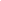 

--------------------------------
Other Important Dates
--------------------------------
Invited session/Tutorial/Workshop decision notification: April 10, 2016
Draft paper submission deadline: April 20, 2016
Notification of acceptance: within 1-2 weeks
Submission of final papers:  May 15, 2016
Early registration: before May 16, 2016
Conference dates: September 4-6, 2016
IEEE Summer School on Intelligent Systems: September 6-7, 2016.


IEEE IS'16 Honorary Chairmen:
Prof. Lotfi Zadeh (USA)
Prof. Ronald Yager (USA)

IEEE IS'16 General Chairmen:
Prof. Vassil Sgurev (Bulgaria)Prof. Janusz Kacprzyk (Poland)

IEEE IS'16 Conference Chair:
Prof. Vladimir Jotsov (Bulgaria)-- Advanced AnalyticsArtificial IntelligenceAutonomous and Organic ComputationBig DataBio-Inspired IntelligenceBrain Modeling and SimulationCognitive SystemsComputational Finance and EconomyComputational IntelligenceCyber ComputingData AnalyticsData/Web Mining and Knowledge DiscoveryData ScienceEvolutionary ComputationEvolving SystemsGenetic AlgorithmsHuman-Machine Interaction Hybrid Systems Intelligence for Security Intelligent Behavior Intelligent ControlIntelligent Decision MakingSystemsIntelligent Information Processing Intelligent MeasurementIntelligent Pattern Recognition Intuitionistic Fuzzy SetsIS in Bioinformatics and Computational Biology Machine LearningApplication areas: Robotics Data Processing Knowledge Management Education, e-Learning Business&Finance Process Control Manufacturing Telecommunication Transportation Health, Medicine and Bioengineering Power Industry Environmental Engineering